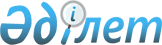 О создании государственного учреждения "Центральный военный клинический госпиталь Министерства обороны Республики Казахстан" в городе АстанеПостановление Правительства Республики Казахстан от 2 февраля 2000 года N 147

      В целях создания комплекса военных лечебно-профилактических учреждений Министерства обороны Республики Казахстан в городе Астане Правительство Республики Казахстан постановляет: 

      1. Создать государственное учреждение "Центральный военный клинический госпиталь Министерства обороны Республики Казахстан" (далее - Военный госпиталь). 

      2. Принять предложение акима города Астаны о передаче зданий, сооружений, части медицинского оборудования и оснащения Государственного коммунального казенного предприятия "Городская больница скорой медицинской помощи городского управления здравоохранения города Астаны" (далее - Имущество) Военному госпиталю. 

      3. Комитету государственного имущества и приватизации Министерства финансов Республики Казахстан в установленном законодательством порядке по согласованию с акимом города Астаны в срок до 1 марта 2000 года осуществить необходимые организационные мероприятия по приему-передаче указанного в пункте 2 настоящего постановления Имущества из коммунальной собственности акима города Астаны Военным госпиталем на праве оперативного управления. 

      4. Министерству финансов Республики Казахстан в установленном законодательством порядке обеспечить финансирование Военного госпиталя в пределах средств, предусматриваемых в республиканском бюджете для военных лечебных учреждений Министерства обороны Республики Казахстан. 

      5. Министерству обороны Республики Казахстан: 

      1) утвердить устав Военного госпиталя и обеспечить его государственную регистрацию; 

      2) укомплектование персонала Военного госпиталя осуществлять за счет медицинского персонала городской больницы скорой медицинской помощи в случае его высвобождения в связи с передачей имущества; 

      3) 20 процентов коечной мощности госпиталя использовать для лечения гражданского населения города на бесплатной основе; 

      4) принять иные меры, вытекающие из данного постановления. 

      6. Настоящее постановление вступает в силу со дня подписания. 

 

     Премьер-Министр     Республики Казахстан

(Специалисты: Умбетова А.М.,              Цай Л.Г.)          
					© 2012. РГП на ПХВ «Институт законодательства и правовой информации Республики Казахстан» Министерства юстиции Республики Казахстан
				